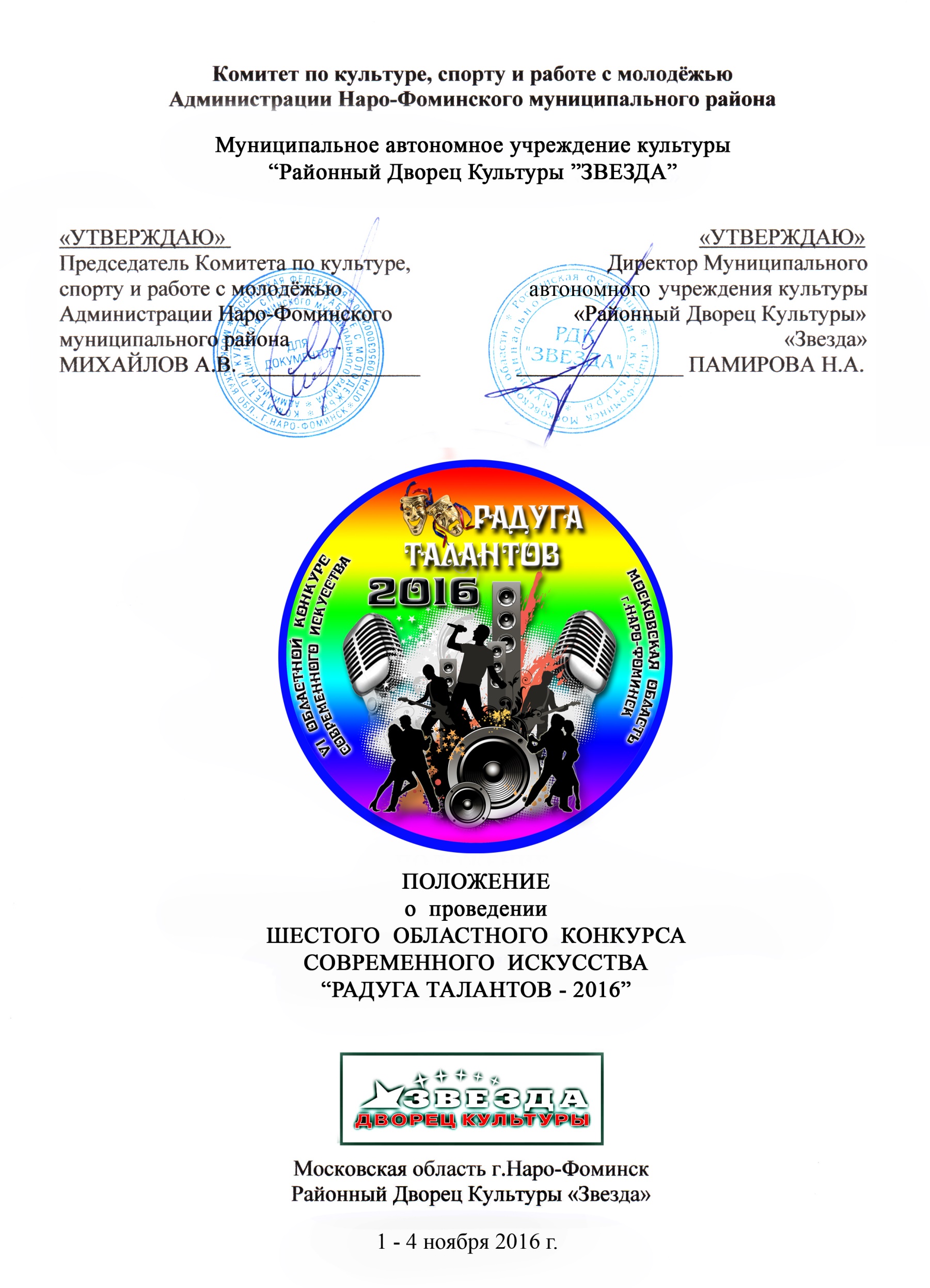 Комитет по культуре, спорту и работе с молодёжьюАдминистрации Наро-Фоминского муниципального районаМуниципальное автономное учреждение культуры«Районный Дворец Культуры «ЗВЕЗДА»«УТВЕРЖДАЮ»								 	  «УТВЕРЖДАЮ»Председатель Комитета по культуре, 			      Директор Муниципальногоспорту и работе с молодёжью				  автономного учреждения культурыАдминистрации Наро-Фоминского				«Районный Дворец Культуры» муниципального района								       «Звезда»МИХАЙЛОВ А.В. ________________		_______________ ПАМИРОВА Н.А.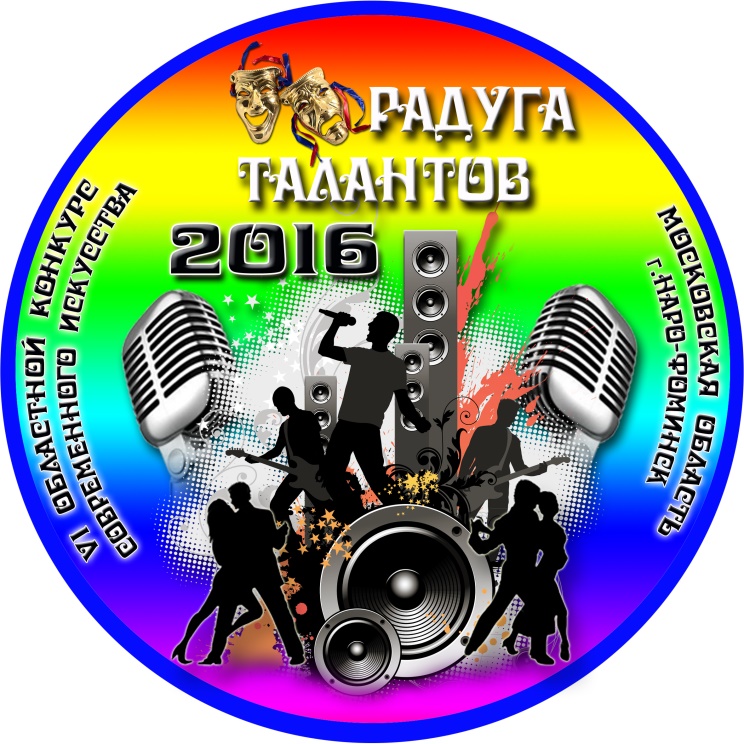 ПОЛОЖЕНИЕо проведенииШЕСТОГО ОБЛАСТНОГО КОНКУРСАСОВРЕМЕННОГО ИСКУССТВА«РАДУГА ТАЛАНТОВ – 2016»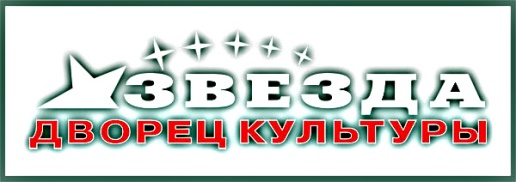 Московская область г.Наро-ФоминскРайонный Дворец Культуры «Звезда»1- 4 ноября 2016 г.VI Областной конкурс современного искусства «Радуга талантов – 2016» проводится среди творческих коллективов и исполнителей Московской области и приурочен к празднованию Дня народного единства. Даты проведения: 1 – 4 ноября 2016 года. Место проведения – Районный Дворец Культуры «Звезда» г.Наро-Фоминска Московской обл. УЧРЕДИТЕЛИ И ОРГАНИЗАТОРЫ КОНКУРСАКомитет по культуре, спорту и молодёжной политике Администрации Наро-Фоминского муниципального района Московской областиМуниципальное автономное учреждение культуры «Районный Дворец Культуры «Звезда» г.Наро-Фоминска Московской областиЦЕЛИ И ЗАДАЧИПопуляризация занятий творчеством Выявление и развитие талантливых исполнителей и творческих коллективовПриобщение к отечественной культуре, лучшим образцам искусства РоссииОбмен творческим опытом между коллективами и исполнителямиУЧАСТНИКИК участию в конкурсе приглашаются творческие коллективы и исполнители, направленные руководящими органами или учреждениями культуры (образования, спорта, доп.образования и пр.) муниципальных районов и адм.округов Московского региона.Все участники (исполнители и творческие коллективы) делятся на 4 возрастные категории:младшая – до 10 летдетская – от 11 до 14 летмолодёжная – от 15 до 25 летстаршая – от 26 лет (без ограничений)НОМИНАЦИИВОКАЛ – исполнение эстрадных песен, классических и джазовых проведений в эстрадной обработке, песен в жанрах поп-фолк и фолк-рок. Исполнители – солисты, дуэты, трио, квартеты, вокальные ансамбли и группы. Обязательные требования: исполнение 2-х вокальных произведений под «минусовую» фонограмму общей продолжительностью не более 7 минут. первое конкурсное произведение ОБЯЗАТЕЛЬНО должно иметь патриотическую направленность (к Дню народного единства).критерии оценок: «Техника исполнения», «Подбор и сложность репертуара», «Артистичность», «Костюм», «Культура сцены». Малые формы (соло, дуэты, трио) и коллективы оцениваются отдельно!ХОРЕОГРАФИЯ – исполнение эстрадных, современных, спортивных, бальных танцев, танцев в стиле джаз-модерн. Исполнители – солисты, дуэты, трио и коллективы. Обязательные требования:исполнение 2-х хореографических номеров (постановок) общей продолжительностью не более 8 минут.приветствуются номера патриотической направленности (к Дню народного единства), если таковой есть – он исполняется первым.критерии оценок: «Техника исполнения», «Балетмейстерская работа» (подбор и сложность репертуара, идея, оригинальность и зрелищность, композиционное и драматургическое решение, рисунок), «Артистичность», «Культура сцены». Малые формы (соло, дуэты, трио) и коллективы оцениваются отдельно!ОРИГИНАЛЬНЫЙ ЖАНР – все цирковые направления, пародии, синхро-буффонада, пантомима, театры моды, другие жанровые направления. Обязательные требования:Исполнение 1-го или 2-х конкурсных номеров в выбранном жанре общей продолжительностью не более 7 минут.критерии оценок: «Техника исполнения», «Сложность номера», «Артистичность», «Оригинальность и зрелищность», «Костюм», «Культура сцены».УСЛОВИЯ И ПОРЯДОК УЧАСТИЯ В КОНКУРСЕПОДАЧА ЗАЯВКИВНИМАНИЕ!!! ВСЕ творческие коллективы и исполнители к участию в конкурсе допускаются только при прохождении Отборочного тура, который проводится в виде просмотра Конкурсной комиссией видеоматериалов со съёмками конкурсных номеров. Видеоматериалы представляются в Оргкомитет одновременно с подачей Заявки. Для участия в конкурсе участники представляют по e-mail или лично в Оргкомитет: Заявку установленного образца в электронном виде (форма Заявки прилагается), Видеосъёмку конкурсных номеров (любой видео-формат, объёмом не более 50 Mb, в названии каждого файла должен быть указан исполнитель и название номера).Срок подачи Заявок и видеоматериалов - до 17.00 часов 10 октября 2016 года! После отправки Заявки по электронной почте ОБЯЗАТЕЛЬНО убедитесь, что Ваша информация получена (в течение суток Вам будет направлено подтверждение)!  Заявки, заполненные не полностью (с пропуском тех или иных вопросов, без указания полной контактной информации и наименования организации), Заявки без видеоматериалов, а также Заявки от одного коллектива с двумя номерами в разных возрастных категориях к рассмотрению Оргкомитетом конкурса не принимаются!ОТБОРОЧНЫЙ ТУРПросмотр видеоматериалов Конкурсной комиссией состоится 11-13 октября 2016 года, а результаты Отборочного тура будут опубликованы 14 октября 2016 года на сайте РДК «Звезда» www.zvezdanf.ru и на страницах конкурса в соцсетях: Одноклассники www.ok.ru/radugatalantov      ВКонтакте www.vk.com/radugatalantov Оргкомитет не обзванивает участников по результатам Отборочного тура и решение Конкурсной комиссии не комментирует!!!Конкурсанты, прошедшие Отборочный тур и допущенные к участию в основном Конкурсе должны в срок до 21 октября 2016 года включительно прислать на e-mail  Оргкомитета фонограммы конкурсных номеров в аудио-формате mp3. Названия файлов фонограмм должны быть представлены в след.виде: «KN-PN_Фамилия или название коллектива_Название номера», гдеKN – ваш порядковый номер в результатах Отборочного тура, PN – цифры «01» или «02», соответственно первый или второй конкурсный номер.Примеры: «07-01_Иванов_Песня о России» и «07-02_Иванов_Песня Believe me»или «14-01_Дэнс-клаб_Танец Русский сувенир» и «14-02_Дэнс-клаб_Танец Стиляги».Во избежание технических проблем на основном Конкурсе участники на всякий случай должны при себе иметь все фонограммы.Конкурсанты, прошедшие Отборочный тур, но не приславшие в Оргкомитет конкурса свои фонограммы до 21 октября от участия в конкурсе отстраняются!ВНИМАНИЕ!!! Изменения в конкурсной программе после подачи Заявки и при регистрации участников на Конкурсе не производятся!!!ОСНОВНОЙ КОНКУРСРегистрация конкурсантов, технические репетиции и конкурсные выступления проходят согласно Программе конкурса (см. п.10 настоящего Положения).Во время конкурсных выступлений участники исполняют конкурсные произведения «вразбивку»: сначала все конкурсанты в одной возрастной категории исполняют первое произведение, затем (в том же порядке) исполняют второе произведение. Порядок выступлений вместе с уточнённой Программой конкурса будет опубликован 24 октября 2016 года на сайте РДК «Звезда» www.zvezdanf.ru и на страницах конкурса в соцсетях: ОК www.ok.ru/radugatalantov  и ВК www.vk.com/radugatalantovПо окончании выступления всех конкурсантов в каждой возрастной категории проходит церемония вручения Грамот за участие.Конкурсантов, приглашаемых для участия в Гала-концерте, сотрудники Оргкомитета обзванивают в течение 3-4 часов после окончания всей программы конкурсного дня.ФИНАНСОВЫЕ УСЛОВИЯУчастие в Отборочном туре конкурса – бесплатно.Для всех конкурсантов, прошедших Отборочный тур аккредитационный взнос за участие в основном Конкурсе составляет:солисты – 800 ₽ за каждого участника в одной номинациидуэты – 1200 ₽, трио – 1400 ₽, квартеты – 1600 ₽ коллективы 5-9 человек – 2000 ₽ за коллектив в одной номинацииколлективы 10-19 человек – 2500 ₽ за коллектив в одной номинацииколлективы 20-29 человек – 3000 ₽ за коллектив в одной номинацииколлективы 30 и более человек – 3500 ₽ за коллектив в одной номинацииОплата производится только после подтверждения прохождения конкурсантом Отборочного тура. Форма оплаты – безналичная (через банк, образцы квитанций для оплаты прилагаются). Копия квитанции, подтверждающей оплату, или платёжного поручения предоставляется в Оргкомитет во время регистрации участника в день проведения Конкурса. На каждый коллектив или исполнителя должна быть отдельная квитанция! Без подтверждения оплаты конкурсант к участию в конкурсе не допускается! Банковские реквизиты:Получатель: МАУК «Районный Дворец Культуры «Звезда»Адрес: 143300, Московская область, г.Наро-Фоминск, ул. Маршала Жукова, д.10ИНН:  5030033718	КПП: 503001001    ОКТМО: 46638101Банк плательщика: Наро-Фоминский филиал банка «Возрождение» (ПАО) Р/сч. № 40703810003304042362	  БИК 044525181  	 к/с 30101810900000000181Назначение платежа: «Аккредитация на конкурс Радуга талантов, ФИО исполнителя или название коллектива».ТЕХНИЧЕСКИЕ УСЛОВИЯЗеркало сцены Концертного зала РДК «Звезда» – 7 х 10 мВремя репетиции перед конкурсом ограничено: проводится техническая репетиция (продолжительность до 3-х минут на исполнителя или коллектив). Оргкомитет не имеет возможности предоставить участникам отдельные помещения для репетиций, а также инструмент для распевания перед конкурсом. Для участников конкурса Оргкомитет не предоставляет дополнительное техническое оснащение (муз.инструменты, пюпитры, усилители и т.д.). Возможно использование своих муз.инструментов (необходимость их подключения должна быть указана в Заявке и согласована с Оргкомитетом).Для выступлений конкурсантов Оргкомитетом гарантировано предоставление 6 радио-микрофонов и 4 шнуровых микрофонов. При необходимости возможно использование дополнительных личных микрофонов или звукоснимателей (количество личных микрофонов должно быть отдельно указано в Заявке и согласовано с Оргкомитетом).Концертный свет во время исполнения конкурсных номеров используется только по согласованию с Оргкомитетом. Видео используется только на Гла-концерте.Количество мест в комнатах для размещения (залах, гримёрных) ограничено и подразумевает размещение только участников коллективов (исполнителей) плюс руководители. Группы поддержки до начала конкурса размещаются в фойе РДК «Звезда».ЖЮРИ КОНКУРСАВ состав жюри конкурса входят высококвалифицированные и опытные специалисты, хорошо знающие теорию, методику и практику работы с любительскими и профессиональными коллективами и исполнителями, специалисты Министерства культуры Московской области, педагоги (доценты) МГУКИ, специалисты по вокалу, хореографии, актёрскому мастерству, режиссуре. Возглавляет жюри Председатель. Жюри имеет право: делить между участниками звания и места, присваивать не все звания и места, присуждать специальные дипломы и призы. Итогом обсуждения конкурсных выступлений является Протокол заседания членов жюри. Решение жюри является окончательным и изменению не подлежит!Жюри и Оргкомитет не имеют права разглашать результаты Конкурса до официальной Церемонии награждения. Члены жюри рекомендуют руководителю и главному режиссёру Конкурса коллективы и исполнителей для формирования программы заключительного Гала-концерта по своему усмотрению. ПРИЗОВОЙ ФОНД - НАГРАЖДЕНИЕВсе участники Конкурса получают «Грамоты за участие». В соответствии с Протоколами решения жюри Конкурса победителям присваиваются следующие призовые места с вручением соответствующих Дипломов и призов: «ГРАН-ПРИ» (по одному призу в каждой из трёх номинаций Конкурса),«ЛАУРЕАТ» (по 3 места в каждой из 4-х возр.групп каждой из 3-х номинаций),«ДИПЛОМАНТ» (до 4 призов в каждой из 4-х возр.групп каждой из 3-х номинаций)По решению жюри могут быть учреждены специальные призы.ПРОГРАММА КОНКУРСА1 ноября 2016 года, вторник10.00 – 10.30 час. – Регистрация конкурсантов «Хореография - Младшая группа», «Хореография - Детская группа».14.00 – 15.00 час. – Регистрация конкурсантов «Хореография - Молодёжная группа», «Хореография – Старшая группа».14.00 – 15.00 час. – Регистрация конкурсантов «Оригинальный жанр».10.30 – 11.45 час. – Техническая репетиция конкурсантов «Хореография - Младшая группа», «Хореография - Детская группа».11.45 – 12.00 час. – Технический перерыв.12.00 – 12.20 час. – Торжественная церемония открытия конкурса.12.20 – 13.35 час. – Конкурсные выступления в номинации «Хореография - Младшая группа». Вручение Грамот за участие.13.35 – 13.45 час. – Технический перерыв.13.45 – 15.00 час. – Конкурсные выступления в номинации «Хореография - Детская группа». Вручение Грамот за участие.15.00 – 15.10 час. – Технический перерыв.15.10 – 15.40 час. – Техническая репетиция конкурсантов «Хореография – Молодёжная группа», «Хореография – Старшая группа».15.40 – 15.50 час. – Техническая репетиция конкурсантов «Оригинальный жанр»15.50 – 17.15 час. – Конкурсные выступления в номинации «Хореография - Молодёжная группа».17.15 – 17.25 час. – Конкурсные выступления в номинации «Хореография - Старшая группа».17.25 – 17.50 час. – Конкурсные выступления в номинации «Оригинальный жанр». 17.50 – 18.00 час. – Вручение Грамот за участие «Хореография - Молодёжная группа, Старшая группа», «Оригинал. жанр».2 ноября 2016 года, среда10.00 – 10.30 час. – Регистрация конкурсантов «Вокал - Младшая группа», «Вокал – Детская группа».14.30 – 15.15 час. – Регистрация конкурсантов «Вокал - Молодёжная группа».17.30 – 18.30 час. – Регистрация конкурсантов «Вокал - Старшая группа».10.30 – 11.45 час. – Техническая репетиция конкурсантов «Вокал - Младшая группа».11.45 – 12.00 час. – Технический перерыв.12.00 – 12.10 час. – Церемония открытия второго дня конкурса.12.10 – 13.50 час. – Конкурсные выступления в номинации «Вокал - Младшая группа». Вручение Грамот за участие.13.50 – 14.00 час. – Технический перерыв.14.00 – 15.35 час. – Конкурсные выступления в номинации «Вокал - Детская группа». Вручение Грамот за участие.15.35 – 15.45 час. – Технический перерыв.15.45 – 16.30 час. – Техническая репетиция конкурсантов «Вокал - Молодёжная группа»16.30 – 18.40 час. – Конкурсные выступления в номинации «Вокал - Молодёжная группа». Вручение Грамот за участие.18.40 – 18.50 час. – Технический перерыв.18.50 – 19.30 час. – Техническая репетиция конкурсантов «Вокал - Старшая группа»19.30 – 21.00 час. – Конкурсные выступления в номинации «Вокал - Старшая группа». Вручение Грамот за участие.4 ноября 2016 года, пятница12.30 – 13.00 час. – Регистрация участников Гала-концерта. 13.00 – 13.40 час. – Техническая репетиция Гала-концерта.14.00 – 16.00 час. – Гала-концерт участников и победителей конкурса. Торжественная церемония награждения. ВНИМАНИЕ!!! Данная программа конкурса является предварительной и может быть скорректирована по времени! Уточнённая программа и Порядок конкурсных выступлений будут опубликованы 24 октября 2016 года на сайте РДК «Звезда» www.zvezdanf.ru и на страницах конкурса в соцсетях: ОК www.ok.ru/radugatalantov  и ВК www.vk.com/radugatalantov*************************************************************************************ОБЩИЕ ПОЛОЖЕНИЯПодписывая Заявку на участие, конкурсанты выражают полное согласие со всеми условиями Положения о проведении Конкурса, подтверждают обязанность соблюдать все пункты Порядка участия, а также дают Оргкомитету полное право на любое использование собственных изображений (фото- и видео- материалов), снятых во время проведения Конкурса.Невыполнение условий настоящего Положения (нарушение сроков, порядка участия или несоответствие формы Заявки) влечёт отстранение от участия в конкурсе!КООРДИНАТЫ ОРГКОМИТЕТААдрес: 		143300, Московская область, г.Наро-Фоминск, ул.Маршала Жукова, д.10, Районный Дворец Культуры «Звезда»,  каб. 304, 315Телефоны:   		8 (496) 343-94-01;   8 (496) 343-94-51E-mail:			raduga-talantov@mail.ruСайты:	www.zvezdanf.ru     www.ok.ru/radugatalantov      www.vk.com/radugatalantovПроезд:	ЖД-транспортом: с Киевского вокзала г.Москвы на электропоезде до станции «Нара». Далее маршрутным такси № 3, 5, 7, 13 до остановки «Мальково».	АВТО-транспортом: по Киевскому шоссе 53,3 км от МКАДа до поворота направо на Наро-Фоминск. Далее по главной дороге (мимо станции «Нара») - в центр города. У «Макдоналдса» - налево (до площади РДК «Звезда» - 1 км).*************************************************************************************С уважением, руководитель и главный режиссёр конкурса Сергей СемёновДополнительная информация:ПИТАНИЕ (осуществляется за счёт участников):Автоматы: кофе, чипсы, печенье и проч. – в фойе РДК «Звезда»Пиццерия «СИНЬОРИ» и кафе «XXI век» - находятся в 350 м от РДК «Звезда»Ресторан «МЕЛЬНИЦА», находится напротив РДК «Звезда», в 250 м от негоМагазин «ПЯТЁРОЧКА», находится в 50 м от РДК «Звезда», соседнее здание.ПРОЖИВАНИЕ (осуществляется за счёт участников):Отель «ЛИРА», Наро-Фоминск, ул. Маршала Жукова, д.43, тел. 8-929-9960000 www.hotellira-nf.ruОтель «КАСКАД», Наро-Фоминск, ул. Войкова, д.3, тел. 8-926-5505151 www.otel-kaskad.ruОтель «ВЕГА», Наро-Фоминск, ул. Московская, д.6, тел. 8-915-4284888 www.vega-nf.ruГостиница «СПОРТИВНАЯ», Наро-Фоминск, ул. Парк Воровского, д.14, тел. 8-496-3438142ЗАЯВКАна участие в VI Областном конкурсе современного искусства«РАДУГА ТАЛАНТОВ - 2016»(заполняется на компьютере или от руки печатными буквами)С Положением о проведении Конкурса ознакомлен, с условиями участия согласен.ЗАЯВКАна участие в VI Областном конкурсе современного искусства«РАДУГА ТАЛАНТОВ - 2016»(заполняется на компьютере или от руки печатными буквами)С Положением о проведении Конкурса ознакомлен, с условиями участия согласен.ЗАЯВКАна участие в VI Областном конкурсе современного искусства«РАДУГА ТАЛАНТОВ - 2016»(заполняется на компьютере или от руки печатными буквами)С Положением о проведении Конкурса ознакомлен, с условиями участия согласен.Муниципальный район (округ)Поселение, городское/сельскоеГород/посёлок/селоНаправляющая организация (полностью, с расшифровкой аббревиатур)НОМИНАЦИЯ (отметить буквой Х)ВокалХореографияОригинальный жанрВОЗРАСТНАЯ КАТЕГОРИЯ (отметить буквой Х)Младшая (до 10 лет)Молодёжная (15-25 лет)ВОЗРАСТНАЯ КАТЕГОРИЯ (отметить буквой Х)ВОЗРАСТНАЯ КАТЕГОРИЯ (отметить буквой Х)Детская (11-14 лет)Старшая (от 26 лет)Для отдельных исполнителей и дуэтов:Для отдельных исполнителей и дуэтов:Для отдельных исполнителей и дуэтов:Для отдельных исполнителей и дуэтов:Для отдельных исполнителей и дуэтов:Для отдельных исполнителей и дуэтов:Для отдельных исполнителей и дуэтов:Для отдельных исполнителей и дуэтов:Для отдельных исполнителей и дуэтов:Для отдельных исполнителей и дуэтов:ФИО (полностью)ВозрастМесто занятий творчеством (учреждение, название коллектива)Место занятий творчеством (учреждение, название коллектива)Место занятий творчеством (учреждение, название коллектива)ФИО педагога/руководителя (полностью)ФИО педагога/руководителя (полностью)ФИО педагога/руководителя (полностью)ФИО педагога/руководителя (полностью)Телефоны педагога/руководителя (мобил./город.)Телефоны педагога/руководителя (мобил./город.)Телефоны педагога/руководителя (мобил./город.)Телефоны педагога/руководителя (мобил./город.)Телефоны педагога/руководителя (мобил./город.)Телефоны педагога/руководителя (мобил./город.)Электронная почтаЭлектронная почтаУчастие в «Радуге талантов» ранее (да, нет)Участие в «Радуге талантов» ранее (да, нет)Участие в «Радуге талантов» ранее (да, нет)Участие в «Радуге талантов» ранее (да, нет)Для коллективов:Для коллективов:Для коллективов:Для коллективов:Для коллективов:Для коллективов:Для коллективов:Для коллективов:Для коллективов:Для коллективов:Для коллективов:Для коллективов:Для коллективов:Для коллективов:Название коллектива (полностью) Примеры: Ансамбль эстрадного танца «…», Вокальная студия «…»Название коллектива (полностью) Примеры: Ансамбль эстрадного танца «…», Вокальная студия «…»Название коллектива (полностью) Примеры: Ансамбль эстрадного танца «…», Вокальная студия «…»Название коллектива (полностью) Примеры: Ансамбль эстрадного танца «…», Вокальная студия «…»Общее количество человек, принимающих участие в конкурсеОбщее количество человек, принимающих участие в конкурсеОбщее количество человек, принимающих участие в конкурсеОбщее количество человек, принимающих участие в конкурсеОбщее количество человек, принимающих участие в конкурсеОбщее количество человек, принимающих участие в конкурсеОбщее количество человек, принимающих участие в конкурсеОбщее количество человек, принимающих участие в конкурсеВозрастВозрастПервый конкурсный номерПервый конкурсный номерПервый конкурсный номерКоличество исполни-телей в номере Количество исполни-телей в номере Количество исполни-телей в номере Количество исполни-телей в номере Возраст исполни-телей номераВозраст исполни-телей номераВторой конкурсный номерВторой конкурсный номерВторой конкурсный номерКоличество исполни-телей в номере Количество исполни-телей в номере Количество исполни-телей в номере Количество исполни-телей в номере Возраст исполни-телей номераВозраст исполни-телей номераМесто базирования коллектива (учреждение)Место базирования коллектива (учреждение)ФИО руководителя коллектива (полностью)ФИО руководителя коллектива (полностью)ФИО руководителя коллектива (полностью)ФИО руководителя коллектива (полностью)ФИО руководителя коллектива (полностью)Телефоны руководителя коллектива (мобил./город.)Телефоны руководителя коллектива (мобил./город.)Телефоны руководителя коллектива (мобил./город.)Телефоны руководителя коллектива (мобил./город.)Телефоны руководителя коллектива (мобил./город.)Телефоны руководителя коллектива (мобил./город.)Электронная почтаУчастие в «Радуге талантов» ранее (да, нет)Участие в «Радуге талантов» ранее (да, нет)Участие в «Радуге талантов» ранее (да, нет)Участие в «Радуге талантов» ранее (да, нет)Участие в «Радуге талантов» ранее (да, нет)Участие в «Радуге талантов» ранее (да, нет)Участие в «Радуге талантов» ранее (да, нет)Участие в «Радуге талантов» ранее (да, нет)Название и продолжительность представляемых на конкурс номеров:Название и продолжительность представляемых на конкурс номеров:Название и продолжительность представляемых на конкурс номеров:Название и продолжительность представляемых на конкурс номеров:Название и продолжительность представляемых на конкурс номеров:Название и продолжительность представляемых на конкурс номеров:Название и продолжительность представляемых на конкурс номеров:Название и продолжительность представляемых на конкурс номеров:1.мин.сек.авторы музыки, слов или постановки танцаавторы музыки, слов или постановки танцаавторы музыки, слов или постановки танцаЖанр, описание номераЖанр, описание номера2.мин.сек.авторы музыки, слов или постановки танцаавторы музыки, слов или постановки танцаавторы музыки, слов или постановки танцаЖанр, описание номераЖанр, описание номераИспользуются ли дополнительные личные микрофоны, муз.инструменты?Информация о творческой подготовке конкурсанта (участие в других фести-валях и конкурсах, учёба в муз. школе или училище, и т.д.)Дата2016 г.ПодписьМуниципальный район (округ)Наро-Фоминский муниципальный районПоселение, городское/сельскоегородское поселение Наро-ФоминскГород/посёлок/селог.Наро-ФоминскНаправляющая организация (полностью, с расшифровкой аббревиатур)Муниципальное автономное учреждение культуры «Районный дворец культуры «Звезда»НОМИНАЦИЯ (отметить буквой Х)ХВокалХореографияОригинальный жанрВОЗРАСТНАЯ КАТЕГОРИЯ (отметить буквой Х)Младшая (до 10 лет)ХМолодёжная (15-25 лет)ВОЗРАСТНАЯ КАТЕГОРИЯ (отметить буквой Х)ВОЗРАСТНАЯ КАТЕГОРИЯ (отметить буквой Х)Детская (11-14 лет)Старшая (от 26 лет)Для отдельных исполнителей и дуэтов:Для отдельных исполнителей и дуэтов:Для отдельных исполнителей и дуэтов:Для отдельных исполнителей и дуэтов:Для отдельных исполнителей и дуэтов:Для отдельных исполнителей и дуэтов:Для отдельных исполнителей и дуэтов:Для отдельных исполнителей и дуэтов:Для отдельных исполнителей и дуэтов:Для отдельных исполнителей и дуэтов:ФИО (полностью)Иванов Иван ИвановичИванов Иван ИвановичИванов Иван ИвановичИванов Иван ИвановичИванов Иван ИвановичИванов Иван ИвановичВозраст2323Место занятий творчеством (учреждение, название коллектива)Место занятий творчеством (учреждение, название коллектива)Место занятий творчеством (учреждение, название коллектива)МАУК «Районный дворец культуры «Звезда», Молодёжная вокальная эстрадная студия «ХХХХХ»МАУК «Районный дворец культуры «Звезда», Молодёжная вокальная эстрадная студия «ХХХХХ»МАУК «Районный дворец культуры «Звезда», Молодёжная вокальная эстрадная студия «ХХХХХ»МАУК «Районный дворец культуры «Звезда», Молодёжная вокальная эстрадная студия «ХХХХХ»МАУК «Районный дворец культуры «Звезда», Молодёжная вокальная эстрадная студия «ХХХХХ»МАУК «Районный дворец культуры «Звезда», Молодёжная вокальная эстрадная студия «ХХХХХ»МАУК «Районный дворец культуры «Звезда», Молодёжная вокальная эстрадная студия «ХХХХХ»ФИО педагога/руководителя (полностью)ФИО педагога/руководителя (полностью)ФИО педагога/руководителя (полностью)ФИО педагога/руководителя (полностью)Иванова Мария ИвановнаИванова Мария ИвановнаИванова Мария ИвановнаИванова Мария ИвановнаИванова Мария ИвановнаИванова Мария ИвановнаТелефоны педагога/руководителя (мобил./город.)Телефоны педагога/руководителя (мобил./город.)Телефоны педагога/руководителя (мобил./город.)Телефоны педагога/руководителя (мобил./город.)Телефоны педагога/руководителя (мобил./город.)Телефоны педагога/руководителя (мобил./город.)8-916-ХХХХХХХ,   8-496-ХХХХХХХ8-916-ХХХХХХХ,   8-496-ХХХХХХХ8-916-ХХХХХХХ,   8-496-ХХХХХХХ8-916-ХХХХХХХ,   8-496-ХХХХХХХЭлектронная почтаЭлектронная почтаххххххх@mail.ruххххххх@mail.ruххххххх@mail.ruУчастие в «Радуге талантов» ранее (да, нет)Участие в «Радуге талантов» ранее (да, нет)Участие в «Радуге талантов» ранее (да, нет)Участие в «Радуге талантов» ранее (да, нет)даДля коллективов:Для коллективов:Для коллективов:Для коллективов:Для коллективов:Для коллективов:Для коллективов:Для коллективов:Для коллективов:Для коллективов:Для коллективов:Для коллективов:Для коллективов:Для коллективов:Название коллектива (полностью) Примеры: Ансамбль эстрадного танца «…», Вокальная студия «…»Название коллектива (полностью) Примеры: Ансамбль эстрадного танца «…», Вокальная студия «…»Название коллектива (полностью) Примеры: Ансамбль эстрадного танца «…», Вокальная студия «…»Название коллектива (полностью) Примеры: Ансамбль эстрадного танца «…», Вокальная студия «…»Общее количество человек, принимающих участие в конкурсеОбщее количество человек, принимающих участие в конкурсеОбщее количество человек, принимающих участие в конкурсеОбщее количество человек, принимающих участие в конкурсеОбщее количество человек, принимающих участие в конкурсеОбщее количество человек, принимающих участие в конкурсеОбщее количество человек, принимающих участие в конкурсеОбщее количество человек, принимающих участие в конкурсеВозрастВозрастПервый конкурсный номерПервый конкурсный номерПервый конкурсный номерКоличество исполни-телей в номере Количество исполни-телей в номере Количество исполни-телей в номере Количество исполни-телей в номере Возраст исполни-телей номераВозраст исполни-телей номераВторой конкурсный номерВторой конкурсный номерВторой конкурсный номерКоличество исполни-телей в номере Количество исполни-телей в номере Количество исполни-телей в номере Количество исполни-телей в номере Возраст исполни-телей номераВозраст исполни-телей номераМесто базирования коллектива (учреждение)Место базирования коллектива (учреждение)ФИО руководителя коллектива (полностью)ФИО руководителя коллектива (полностью)ФИО руководителя коллектива (полностью)ФИО руководителя коллектива (полностью)ФИО руководителя коллектива (полностью)Телефоны руководителя коллектива (мобил./город.)Телефоны руководителя коллектива (мобил./город.)Телефоны руководителя коллектива (мобил./город.)Телефоны руководителя коллектива (мобил./город.)Телефоны руководителя коллектива (мобил./город.)Телефоны руководителя коллектива (мобил./город.)Электронная почтаУчастие в «Радуге талантов» ранее (да, нет)Участие в «Радуге талантов» ранее (да, нет)Участие в «Радуге талантов» ранее (да, нет)Участие в «Радуге талантов» ранее (да, нет)Участие в «Радуге талантов» ранее (да, нет)Участие в «Радуге талантов» ранее (да, нет)Участие в «Радуге талантов» ранее (да, нет)Участие в «Радуге талантов» ранее (да, нет)Название и продолжительность представляемых на конкурс номеров:Название и продолжительность представляемых на конкурс номеров:Название и продолжительность представляемых на конкурс номеров:Название и продолжительность представляемых на конкурс номеров:Название и продолжительность представляемых на конкурс номеров:Название и продолжительность представляемых на конкурс номеров:Название и продолжительность представляемых на конкурс номеров:Название и продолжительность представляемых на конкурс номеров:1.Песня о РоссииПесня о РоссииПесня о Россиимин.3сек.30авторы музыки, слов или постановки танцаавторы музыки, слов или постановки танцаавторы музыки, слов или постановки танцаслова Ивана Иванова, музыка Марии Ивановойслова Ивана Иванова, музыка Марии Ивановойслова Ивана Иванова, музыка Марии Ивановойслова Ивана Иванова, музыка Марии Ивановойслова Ивана Иванова, музыка Марии ИвановойЖанр, описание номераЖанр, описание номерапатриотическая песняпатриотическая песняпатриотическая песняпатриотическая песняпатриотическая песняпатриотическая песня2.Believe meBelieve meBelieve meмин.2сек.56авторы музыки, слов или постановки танцаавторы музыки, слов или постановки танцаавторы музыки, слов или постановки танцаМузыка и слова James Washington, Дима БиланМузыка и слова James Washington, Дима БиланМузыка и слова James Washington, Дима БиланМузыка и слова James Washington, Дима БиланМузыка и слова James Washington, Дима БиланЖанр, описание номераЖанр, описание номераэстрадная песня, доп. аккомпанемент - скрипкаэстрадная песня, доп. аккомпанемент - скрипкаэстрадная песня, доп. аккомпанемент - скрипкаэстрадная песня, доп. аккомпанемент - скрипкаэстрадная песня, доп. аккомпанемент - скрипкаэстрадная песня, доп. аккомпанемент - скрипкаИспользуются ли дополнительные личные микрофоны, муз.инструменты?используется скрипка со звукоснимателем, необходимо подключениеИнформация о творческой подготовке конкурсанта (участие в других фести-валях и конкурсах, учёба в муз. школе или училище, и т.д.)Лауреат конкурса «Радуга талантов-2014» - 3 место, участник Международного конкурса «Роза ветров-2012» в г.Сочи – дипломант. Музыкальная школа по классу «вокал».Дата01сентября2016 г.ПодписьИванов И.И.Муниципальный район (округ)Наро-Фоминский муниципальный районПоселение, городское/сельскоесельское поселение ТашировскоеГород/посёлок/селод.ГоловковоНаправляющая организация (полностью, с расшифровкой аббревиатур)Муниципальное бюджетное учреждение культуры «Дом культуры д.Головково»НОМИНАЦИЯ (отметить буквой Х)ВокалХХореографияОригинальный жанрВОЗРАСТНАЯ КАТЕГОРИЯ (отметить буквой Х)ХМладшая (до 10 лет)Молодёжная (15-25 лет)ВОЗРАСТНАЯ КАТЕГОРИЯ (отметить буквой Х)ВОЗРАСТНАЯ КАТЕГОРИЯ (отметить буквой Х)Детская (11-14 лет)Старшая (от 26 лет)Для отдельных исполнителей и дуэтов:Для отдельных исполнителей и дуэтов:Для отдельных исполнителей и дуэтов:Для отдельных исполнителей и дуэтов:Для отдельных исполнителей и дуэтов:Для отдельных исполнителей и дуэтов:Для отдельных исполнителей и дуэтов:Для отдельных исполнителей и дуэтов:Для отдельных исполнителей и дуэтов:Для отдельных исполнителей и дуэтов:ФИО (полностью)ВозрастМесто занятий творчеством (учреждение, название коллектива)Место занятий творчеством (учреждение, название коллектива)Место занятий творчеством (учреждение, название коллектива)ФИО педагога/руководителя (полностью)ФИО педагога/руководителя (полностью)ФИО педагога/руководителя (полностью)ФИО педагога/руководителя (полностью)Телефоны педагога/руководителя (мобил./город.)Телефоны педагога/руководителя (мобил./город.)Телефоны педагога/руководителя (мобил./город.)Телефоны педагога/руководителя (мобил./город.)Телефоны педагога/руководителя (мобил./город.)Телефоны педагога/руководителя (мобил./город.)Электронная почтаЭлектронная почтаУчастие в «Радуге талантов» ранее (да, нет)Участие в «Радуге талантов» ранее (да, нет)Участие в «Радуге талантов» ранее (да, нет)Участие в «Радуге талантов» ранее (да, нет)Для коллективов:Для коллективов:Для коллективов:Для коллективов:Для коллективов:Для коллективов:Для коллективов:Для коллективов:Для коллективов:Для коллективов:Для коллективов:Для коллективов:Для коллективов:Для коллективов:Название коллектива (полностью) Примеры: Ансамбль эстрадного танца «…», Вокальная студия «…»Название коллектива (полностью) Примеры: Ансамбль эстрадного танца «…», Вокальная студия «…»Название коллектива (полностью) Примеры: Ансамбль эстрадного танца «…», Вокальная студия «…»Название коллектива (полностью) Примеры: Ансамбль эстрадного танца «…», Вокальная студия «…»Детский ансамбль эстрадного танца «ХХХХХХХ», младшая группаДетский ансамбль эстрадного танца «ХХХХХХХ», младшая группаДетский ансамбль эстрадного танца «ХХХХХХХ», младшая группаДетский ансамбль эстрадного танца «ХХХХХХХ», младшая группаДетский ансамбль эстрадного танца «ХХХХХХХ», младшая группаДетский ансамбль эстрадного танца «ХХХХХХХ», младшая группаДетский ансамбль эстрадного танца «ХХХХХХХ», младшая группаДетский ансамбль эстрадного танца «ХХХХХХХ», младшая группаДетский ансамбль эстрадного танца «ХХХХХХХ», младшая группаДетский ансамбль эстрадного танца «ХХХХХХХ», младшая группаОбщее количество человек, принимающих участие в конкурсеОбщее количество человек, принимающих участие в конкурсеОбщее количество человек, принимающих участие в конкурсеОбщее количество человек, принимающих участие в конкурсеОбщее количество человек, принимающих участие в конкурсеОбщее количество человек, принимающих участие в конкурсеОбщее количество человек, принимающих участие в конкурсеОбщее количество человек, принимающих участие в конкурсе1616ВозрастВозраст5-105-10Первый конкурсный номерПервый конкурсный номерПервый конкурсный номерКоличество исполни-телей в номере Количество исполни-телей в номере Количество исполни-телей в номере Количество исполни-телей в номере 1010Возраст исполни-телей номераВозраст исполни-телей номера5-85-85-8Второй конкурсный номерВторой конкурсный номерВторой конкурсный номерКоличество исполни-телей в номере Количество исполни-телей в номере Количество исполни-телей в номере Количество исполни-телей в номере 88Возраст исполни-телей номераВозраст исполни-телей номера7-107-107-10Место базирования коллектива (учреждение)Место базирования коллектива (учреждение)Муниципальное бюджетное учреждение культуры «Дом культуры д.Головково»Муниципальное бюджетное учреждение культуры «Дом культуры д.Головково»Муниципальное бюджетное учреждение культуры «Дом культуры д.Головково»Муниципальное бюджетное учреждение культуры «Дом культуры д.Головково»Муниципальное бюджетное учреждение культуры «Дом культуры д.Головково»Муниципальное бюджетное учреждение культуры «Дом культуры д.Головково»Муниципальное бюджетное учреждение культуры «Дом культуры д.Головково»Муниципальное бюджетное учреждение культуры «Дом культуры д.Головково»Муниципальное бюджетное учреждение культуры «Дом культуры д.Головково»Муниципальное бюджетное учреждение культуры «Дом культуры д.Головково»Муниципальное бюджетное учреждение культуры «Дом культуры д.Головково»Муниципальное бюджетное учреждение культуры «Дом культуры д.Головково»ФИО руководителя коллектива (полностью)ФИО руководителя коллектива (полностью)ФИО руководителя коллектива (полностью)ФИО руководителя коллектива (полностью)ФИО руководителя коллектива (полностью)Валентинова Валентина ВалентиновнаВалентинова Валентина ВалентиновнаВалентинова Валентина ВалентиновнаВалентинова Валентина ВалентиновнаВалентинова Валентина ВалентиновнаВалентинова Валентина ВалентиновнаВалентинова Валентина ВалентиновнаВалентинова Валентина ВалентиновнаВалентинова Валентина ВалентиновнаТелефоны руководителя коллектива (мобил./город.)Телефоны руководителя коллектива (мобил./город.)Телефоны руководителя коллектива (мобил./город.)Телефоны руководителя коллектива (мобил./город.)Телефоны руководителя коллектива (мобил./город.)Телефоны руководителя коллектива (мобил./город.)8-925-ХХХХХХХ,   8-496-ХХХХХХХ8-925-ХХХХХХХ,   8-496-ХХХХХХХ8-925-ХХХХХХХ,   8-496-ХХХХХХХ8-925-ХХХХХХХ,   8-496-ХХХХХХХ8-925-ХХХХХХХ,   8-496-ХХХХХХХ8-925-ХХХХХХХ,   8-496-ХХХХХХХ8-925-ХХХХХХХ,   8-496-ХХХХХХХ8-925-ХХХХХХХ,   8-496-ХХХХХХХЭлектронная почтаххххххх@mail.ruххххххх@mail.ruххххххх@mail.ruххххххх@mail.ruУчастие в «Радуге талантов» ранее (да, нет)Участие в «Радуге талантов» ранее (да, нет)Участие в «Радуге талантов» ранее (да, нет)Участие в «Радуге талантов» ранее (да, нет)Участие в «Радуге талантов» ранее (да, нет)Участие в «Радуге талантов» ранее (да, нет)Участие в «Радуге талантов» ранее (да, нет)Участие в «Радуге талантов» ранее (да, нет)нетНазвание и продолжительность представляемых на конкурс номеров:Название и продолжительность представляемых на конкурс номеров:Название и продолжительность представляемых на конкурс номеров:Название и продолжительность представляемых на конкурс номеров:Название и продолжительность представляемых на конкурс номеров:Название и продолжительность представляемых на конкурс номеров:Название и продолжительность представляемых на конкурс номеров:Название и продолжительность представляемых на конкурс номеров:1.Русский сувенирРусский сувенирРусский сувенирмин.4сек.01авторы музыки, слов или постановки танцаавторы музыки, слов или постановки танцаавторы музыки, слов или постановки танцапостановка Валентины Валентиновойпостановка Валентины Валентиновойпостановка Валентины Валентиновойпостановка Валентины Валентиновойпостановка Валентины ВалентиновойЖанр, описание номераЖанр, описание номерастилизованный танецстилизованный танецстилизованный танецстилизованный танецстилизованный танецстилизованный танец2.СтилягиСтилягиСтилягимин.3сек.15авторы музыки, слов или постановки танцаавторы музыки, слов или постановки танцаавторы музыки, слов или постановки танцапостановка Аллы Духовойпостановка Аллы Духовойпостановка Аллы Духовойпостановка Аллы Духовойпостановка Аллы ДуховойЖанр, описание номераЖанр, описание номераэстрадный танец из репертуара шоубалета «Тодес»эстрадный танец из репертуара шоубалета «Тодес»эстрадный танец из репертуара шоубалета «Тодес»эстрадный танец из репертуара шоубалета «Тодес»эстрадный танец из репертуара шоубалета «Тодес»эстрадный танец из репертуара шоубалета «Тодес»Используются ли дополнительные личные микрофоны, муз.инструменты?нетИнформация о творческой подготовке конкурсанта (участие в других фести-валях и конкурсах, учёба в муз. школе или училище, и т.д.)Лауреат межпоселенческого конкурса «Лучики надежды -2014» - 2 место.Дата01сентября2016 г.М.П.ПодписьВалентинова В.В.Отметка сберкассыИ З В Е Щ Е Н И ЕПринято от   _____________________________________________________________________________________________________________________________Наро-Фоминский филиал Банка «Возрождение» (ПАО) БИК 044525181р/с  40703810003304042362;    к/с 30101810900000000181ИНН  5030033718     КПП  503001001     ОКТМО 46638101МАУК «Районный дворец культуры «Звезда»И З В Е Щ Е Н И ЕПринято от   _____________________________________________________________________________________________________________________________Наро-Фоминский филиал Банка «Возрождение» (ПАО) БИК 044525181р/с  40703810003304042362;    к/с 30101810900000000181ИНН  5030033718     КПП  503001001     ОКТМО 46638101МАУК «Районный дворец культуры «Звезда»И З В Е Щ Е Н И ЕПринято от   _____________________________________________________________________________________________________________________________Наро-Фоминский филиал Банка «Возрождение» (ПАО) БИК 044525181р/с  40703810003304042362;    к/с 30101810900000000181ИНН  5030033718     КПП  503001001     ОКТМО 46638101МАУК «Районный дворец культуры «Звезда»Отметка сберкассыНаименование платежаРуб.Коп.Отметка сберкассыАккредитация на конкурс «Радуга талантов»Исполнитель/Коллектив  ______________________________________________________________                      Итого:Отметка сберкассыАккредитация на конкурс «Радуга талантов»Исполнитель/Коллектив  ______________________________________________________________                      Итого:И З В Е Щ Е Н И ЕПринято от   _____________________________________________________________________________________________________________________________Наро-Фоминский филиал Банка «Возрождение» (ПАО) БИК 044525181р/с  40703810003304042362;    к/с 30101810900000000181ИНН  5030033718     КПП  503001001     ОКТМО 46638101МАУК «Районный дворец культуры «Звезда»И З В Е Щ Е Н И ЕПринято от   _____________________________________________________________________________________________________________________________Наро-Фоминский филиал Банка «Возрождение» (ПАО) БИК 044525181р/с  40703810003304042362;    к/с 30101810900000000181ИНН  5030033718     КПП  503001001     ОКТМО 46638101МАУК «Районный дворец культуры «Звезда»И З В Е Щ Е Н И ЕПринято от   _____________________________________________________________________________________________________________________________Наро-Фоминский филиал Банка «Возрождение» (ПАО) БИК 044525181р/с  40703810003304042362;    к/с 30101810900000000181ИНН  5030033718     КПП  503001001     ОКТМО 46638101МАУК «Районный дворец культуры «Звезда»Наименование платежаРуб.Коп.Аккредитация на конкурс «Радуга талантов»Исполнитель/Коллектив  ______________________________________________________________                      Итого:КассирАккредитация на конкурс «Радуга талантов»Исполнитель/Коллектив  ______________________________________________________________                      Итого:КассирОтметка сберкассыИ З В Е Щ Е Н И ЕПринято от   _____________________________________________________________________________________________________________________________Наро-Фоминский филиал Банка «Возрождение» (ПАО) БИК 044525181р/с  40703810003304042362;    к/с 30101810900000000181ИНН  5030033718     КПП  503001001     ОКТМО 46638101МАУК «Районный дворец культуры «Звезда»И З В Е Щ Е Н И ЕПринято от   _____________________________________________________________________________________________________________________________Наро-Фоминский филиал Банка «Возрождение» (ПАО) БИК 044525181р/с  40703810003304042362;    к/с 30101810900000000181ИНН  5030033718     КПП  503001001     ОКТМО 46638101МАУК «Районный дворец культуры «Звезда»И З В Е Щ Е Н И ЕПринято от   _____________________________________________________________________________________________________________________________Наро-Фоминский филиал Банка «Возрождение» (ПАО) БИК 044525181р/с  40703810003304042362;    к/с 30101810900000000181ИНН  5030033718     КПП  503001001     ОКТМО 46638101МАУК «Районный дворец культуры «Звезда»Отметка сберкассыНаименование платежаРуб.Коп.Отметка сберкассыАккредитация на конкурс «Радуга талантов»Исполнитель/Коллектив  ______________________________________________________________                      Итого:Отметка сберкассыАккредитация на конкурс «Радуга талантов»Исполнитель/Коллектив  ______________________________________________________________                      Итого:И З В Е Щ Е Н И ЕПринято от   _____________________________________________________________________________________________________________________________Наро-Фоминский филиал Банка «Возрождение» (ПАО) БИК 044525181р/с  40703810003304042362;    к/с 30101810900000000181ИНН  5030033718     КПП  503001001     ОКТМО 46638101МАУК «Районный дворец культуры «Звезда»И З В Е Щ Е Н И ЕПринято от   _____________________________________________________________________________________________________________________________Наро-Фоминский филиал Банка «Возрождение» (ПАО) БИК 044525181р/с  40703810003304042362;    к/с 30101810900000000181ИНН  5030033718     КПП  503001001     ОКТМО 46638101МАУК «Районный дворец культуры «Звезда»И З В Е Щ Е Н И ЕПринято от   _____________________________________________________________________________________________________________________________Наро-Фоминский филиал Банка «Возрождение» (ПАО) БИК 044525181р/с  40703810003304042362;    к/с 30101810900000000181ИНН  5030033718     КПП  503001001     ОКТМО 46638101МАУК «Районный дворец культуры «Звезда»Наименование платежаРуб.Коп.Аккредитация на конкурс «Радуга талантов»Исполнитель/Коллектив  ______________________________________________________________                      Итого:КассирАккредитация на конкурс «Радуга талантов»Исполнитель/Коллектив  ______________________________________________________________                      Итого:Кассир